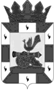 от 30 марта 2023 года            № 15Об утверждении проекта отчета 
об исполнении бюджета муниципального образования «Смоленский район» Смоленской области за 2022 годСтатья 11.Утвердить проект отчета об исполнении бюджета муниципального образования «Смоленский район» Смоленской области за 2022 год по доходам в сумме 1 104 409,6 тыс. рублей, по расходам в сумме 1 056 242,7 тыс. рублей с превышением доходов над расходами (профицит бюджета муниципального образования «Смоленский район Смоленской области) в сумме 48 166,9 тыс. рублей.Статья 2Утвердить показатели:1) доходов бюджета муниципального образования «Смоленский район» Смоленской области за 2022 год по кодам классификации доходов бюджетов согласно приложению 1 к настоящему решению;2) расходов бюджета муниципального образования «Смоленский район» Смоленской области за 2022 год по ведомственной структуре расходов бюджетов согласно приложению 2 к настоящему решению;3) расходов бюджета муниципального образования «Смоленский район» Смоленской области за 2022 год по разделам и подразделам классификации расходов бюджетов согласно приложению 3 к настоящему решению;4) источников финансирования дефицита бюджета муниципального образования «Смоленский район» Смоленской области в 2022 году по кодам классификации источников финансирования дефицита бюджетов согласно приложению 4 к настоящему решению.Статья 3Настоящее решение опубликовать в газете «Сельская правда».Статья 4Настоящее решение вступает в силу со дня его официального опубликования.Глава муниципального образования «Смоленский район» Смоленской области                            О.Н. ПавлюченковаПредседатель Смоленской районной Думы			С.Е. ЭсальнекМУНИЦИПАЛЬНОЕ ОБРАЗОВАНИЕ «СМОЛЕНСКИЙ РАЙОН» СМОЛЕНСКОЙ ОБЛАСТИСМОЛЕНСКАЯ РАЙОННАЯ ДУМАР Е Ш Е Н И ЕПриложение 1Приложение 1Приложение 1к решению Смоленской районной Думы от 30 марта 2023 г. № 15 «Об утверждении проекта отчета об исполнении бюджета муниципального образования «Смоленский район» Смоленской области за 2022 год»к решению Смоленской районной Думы от 30 марта 2023 г. № 15 «Об утверждении проекта отчета об исполнении бюджета муниципального образования «Смоленский район» Смоленской области за 2022 год»к решению Смоленской районной Думы от 30 марта 2023 г. № 15 «Об утверждении проекта отчета об исполнении бюджета муниципального образования «Смоленский район» Смоленской области за 2022 год»Доходы бюджета муниципального образования «Смоленский район» Смоленской области  за 2022 годДоходы бюджета муниципального образования «Смоленский район» Смоленской области  за 2022 годДоходы бюджета муниципального образования «Смоленский район» Смоленской области  за 2022 годДоходы бюджета муниципального образования «Смоленский район» Смоленской области  за 2022 годтыс. руб.тыс. руб.тыс. руб.тыс. руб.Наименование показателяНаименование показателяКодИсполнениеНаименование показателяНаименование показателяКодИсполнениеФедеральная служба по надзору в сфере природопользованияФедеральная служба по надзору в сфере природопользования0485 333,0Плата за выбросы загрязняющих веществ в атмосферный воздух стационарными объектамиПлата за выбросы загрязняющих веществ в атмосферный воздух стационарными объектами00011201010010000120350,5Плата за сбросы загрязняющих веществ в водные объектыПлата за сбросы загрязняющих веществ в водные объекты00011201030010000120212,7Плата за размещение отходов производстваПлата за размещение отходов производства000112010410100001202 717,8Плата за размещение твердых коммунальных отходовПлата за размещение твердых коммунальных отходов000112010420100001202 052,0Федеральное казначействоФедеральное казначейство10013 816,7Доходы от уплаты акцизов на дизельное топливо, подлежащие распределению между бюджетами субъектов Российской Федерации и местными бюджетами с учетом установленных дифференцированных нормативов отчислений в местные бюджеты (по нормативам, установленным Федеральным законом о федеральном бюджете в целях формирования дорожных фондов субъектов Российской Федерации)Доходы от уплаты акцизов на дизельное топливо, подлежащие распределению между бюджетами субъектов Российской Федерации и местными бюджетами с учетом установленных дифференцированных нормативов отчислений в местные бюджеты (по нормативам, установленным Федеральным законом о федеральном бюджете в целях формирования дорожных фондов субъектов Российской Федерации)000103022310100001106 926,4Доходы от уплаты акцизов на моторные масла для дизельных и (или) карбюраторных (инжекторных) двигателей, подлежащие распределению между бюджетами субъектов Российской Федерации и местными бюджетами с учетом установленных дифференцированных нормативов отчислений в местные бюджеты (по нормативам, установленным Федеральным законом о федеральном бюджете в целях формирования дорожных фондов субъектов Российской Федерации)Доходы от уплаты акцизов на моторные масла для дизельных и (или) карбюраторных (инжекторных) двигателей, подлежащие распределению между бюджетами субъектов Российской Федерации и местными бюджетами с учетом установленных дифференцированных нормативов отчислений в местные бюджеты (по нормативам, установленным Федеральным законом о федеральном бюджете в целях формирования дорожных фондов субъектов Российской Федерации)0001030224101000011037,4Доходы от уплаты акцизов на автомобильный бензин, подлежащие распределению между бюджетами субъектов Российской Федерации и местными бюджетами с учетом установленных дифференцированных нормативов отчислений в местные бюджеты (по нормативам, установленным Федеральным законом о федеральном бюджете в целях формирования дорожных фондов субъектов Российской Федерации)Доходы от уплаты акцизов на автомобильный бензин, подлежащие распределению между бюджетами субъектов Российской Федерации и местными бюджетами с учетом установленных дифференцированных нормативов отчислений в местные бюджеты (по нормативам, установленным Федеральным законом о федеральном бюджете в целях формирования дорожных фондов субъектов Российской Федерации)000103022510100001107 647,6Доходы от уплаты акцизов на прямогонный бензин, подлежащие распределению между бюджетами субъектов Российской Федерации и местными бюджетами с учетом установленных дифференцированных нормативов отчислений в местные бюджеты (по нормативам, установленным Федеральным законом о федеральном бюджете в целях формирования дорожных фондов субъектов Российской Федерации)Доходы от уплаты акцизов на прямогонный бензин, подлежащие распределению между бюджетами субъектов Российской Федерации и местными бюджетами с учетом установленных дифференцированных нормативов отчислений в местные бюджеты (по нормативам, установленным Федеральным законом о федеральном бюджете в целях формирования дорожных фондов субъектов Российской Федерации)00010302261010000110-794,7Федеральная налоговая службаФедеральная налоговая служба182336 996,4Налог на доходы физических лиц с доходов, источником которых является налоговый агент, за исключением доходов, в отношении которых исчисление и уплата налога осуществляются в соответствии со статьями 227, 2271 и 228 Налогового кодекса Российской ФедерацииНалог на доходы физических лиц с доходов, источником которых является налоговый агент, за исключением доходов, в отношении которых исчисление и уплата налога осуществляются в соответствии со статьями 227, 2271 и 228 Налогового кодекса Российской Федерации00010102010010000110275 091,8Налог на доходы физических лиц с доходов, полученных от осуществления деятельности физическими лицами, зарегистрированными в качестве индивидуальных предпринимателей, нотариусов, занимающихся частной практикой, адвокатов, учредивших адвокатские кабинеты, и других лиц, занимающихся частной практикой в соответствии со статьей 227 Налогового кодекса Российской ФедерацииНалог на доходы физических лиц с доходов, полученных от осуществления деятельности физическими лицами, зарегистрированными в качестве индивидуальных предпринимателей, нотариусов, занимающихся частной практикой, адвокатов, учредивших адвокатские кабинеты, и других лиц, занимающихся частной практикой в соответствии со статьей 227 Налогового кодекса Российской Федерации0001010202001000011099,2Налог на доходы физических лиц с доходов, полученных физическими лицами в соответствии со статьей 228 Налогового кодекса Российской ФедерацииНалог на доходы физических лиц с доходов, полученных физическими лицами в соответствии со статьей 228 Налогового кодекса Российской Федерации000101020300100001104 620,3Налог на доходы физических лиц в виде фиксированных авансовых платежей с доходов, полученных физическими лицами, являющимися иностранными гражданами, осуществляющими трудовую деятельность по найму на основании патента в соответствии со статьей 2271 Налогового кодекса Российской ФедерацииНалог на доходы физических лиц в виде фиксированных авансовых платежей с доходов, полученных физическими лицами, являющимися иностранными гражданами, осуществляющими трудовую деятельность по найму на основании патента в соответствии со статьей 2271 Налогового кодекса Российской Федерации000101020400100001102 209,1Налог на доходы физических лиц части суммы налога, превышающей 650 000 рублей, относящейся к части налоговой базы, превышающей 5 000 000 рублейНалог на доходы физических лиц части суммы налога, превышающей 650 000 рублей, относящейся к части налоговой базы, превышающей 5 000 000 рублей0001010208001000011012 302,0Налог, взимаемый с налогоплательщиков, выбравших в качестве объекта налогообложения доходыНалог, взимаемый с налогоплательщиков, выбравших в качестве объекта налогообложения доходы0001050101101000011012 218,2Налог, взимаемый с налогоплательщиков, выбравших в качестве объекта налогообложения доходы, уменьшенные на величину расходов (в том числе минимальный налог, зачисляемый в бюджеты субъектов Российской Федерации)Налог, взимаемый с налогоплательщиков, выбравших в качестве объекта налогообложения доходы, уменьшенные на величину расходов (в том числе минимальный налог, зачисляемый в бюджеты субъектов Российской Федерации)0001050102101000011013 365,6Единый налог на вмененный доход для отдельных видов деятельностиЕдиный налог на вмененный доход для отдельных видов деятельности0001050201002000011018,6Единый налог на вмененный доход для отдельных видов деятельности (за налоговые периоды, истекшие до 1 января 2011 года)Единый налог на вмененный доход для отдельных видов деятельности (за налоговые периоды, истекшие до 1 января 2011 года)00010502020020000110-0,4Единый сельскохозяйственный налогЕдиный сельскохозяйственный налог000105030100100001107 571,2Налог, взимаемый в связи с применением патентной системы налогообложения, зачисляемый в бюджеты муниципальных районовНалог, взимаемый в связи с применением патентной системы налогообложения, зачисляемый в бюджеты муниципальных районов000105040200200001103 547,2Налог на добычу общераспространенных полезных ископаемыхНалог на добычу общераспространенных полезных ископаемых000107010200100001105 635,6Государственная пошлина по делам, рассматриваемым в судах общей юрисдикции, мировыми судьями (за исключением Верховного Суда Российской Федерации)Государственная пошлина по делам, рассматриваемым в судах общей юрисдикции, мировыми судьями (за исключением Верховного Суда Российской Федерации)00010803010010000110311,1Доходы от денежных взысканий (штрафов), поступающие в счет погашения задолженности, образовавшейся до 1 января 2020 года, подлежащие зачислению в федеральный бюджет и бюджет муниципального образования по нормативам, действующим до 1 января 2020 годаДоходы от денежных взысканий (штрафов), поступающие в счет погашения задолженности, образовавшейся до 1 января 2020 года, подлежащие зачислению в федеральный бюджет и бюджет муниципального образования по нормативам, действующим до 1 января 2020 года000116101290100001406,9Министерство внутренних дел Российской ФедерацииМинистерство внутренних дел Российской Федерации1883,5Доходы от денежных взысканий (штрафов), поступающие в счет погашения задолженности, образовавшейся до 1 января 2020 года, подлежащие зачислению в бюджет муниципального образования по нормативам, действующим до 1 января 2020 годаДоходы от денежных взысканий (штрафов), поступающие в счет погашения задолженности, образовавшейся до 1 января 2020 года, подлежащие зачислению в бюджет муниципального образования по нормативам, действующим до 1 января 2020 года000116101230100001403,5ДЕПАРТАМЕНТ СМОЛЕНСКОЙ ОБЛАСТИ ПО ОБРАЗОВАНИЮ И НАУКЕДЕПАРТАМЕНТ СМОЛЕНСКОЙ ОБЛАСТИ ПО ОБРАЗОВАНИЮ И НАУКЕ81131,7Административные штрафы, установленные Главой 5 Кодекса Российской Федерации об административных правонарушениях, за административные правонарушения, посягающие на права граждан, налагаемые мировыми судьями, комиссиями по делам несовершеннолетних и защите их правАдминистративные штрафы, установленные Главой 5 Кодекса Российской Федерации об административных правонарушениях, за административные правонарушения, посягающие на права граждан, налагаемые мировыми судьями, комиссиями по делам несовершеннолетних и защите их прав000116010530100001404,7Административные штрафы, установленные Главой 6 Кодекса Российской Федерации об административных правонарушениях, за административные правонарушения, посягающие на здоровье, санитарно-эпидемиологическое благополучие населения и общественную нравственность, налагаемые мировыми судьями, комиссиями по делам несовершеннолетних и защите их правАдминистративные штрафы, установленные Главой 6 Кодекса Российской Федерации об административных правонарушениях, за административные правонарушения, посягающие на здоровье, санитарно-эпидемиологическое благополучие населения и общественную нравственность, налагаемые мировыми судьями, комиссиями по делам несовершеннолетних и защите их прав000116010630100001406,3Административные штрафы, установленные Главой 7 Кодекса Российской Федерации об административных правонарушениях, за административные правонарушения в области охраны собственности, налагаемые мировыми судьями, комиссиями по делам несовершеннолетних и защите их правАдминистративные штрафы, установленные Главой 7 Кодекса Российской Федерации об административных правонарушениях, за административные правонарушения в области охраны собственности, налагаемые мировыми судьями, комиссиями по делам несовершеннолетних и защите их прав000116010730100001402,6Административные штрафы, установленные Главой 11 Кодекса Российской Федерации об административных правонарушениях, за административные правонарушения на транспорте, налагаемые мировыми судьями, комиссиями по делам несовершеннолетних и защите их правАдминистративные штрафы, установленные Главой 11 Кодекса Российской Федерации об административных правонарушениях, за административные правонарушения на транспорте, налагаемые мировыми судьями, комиссиями по делам несовершеннолетних и защите их прав00011601113010000140Административные штрафы, установленные Главой 19 Кодекса Российской Федерации об административных правонарушениях, за административные правонарушения против порядка управления, налагаемые мировыми судьями, комиссиями по делам несовершеннолетних и защите их правАдминистративные штрафы, установленные Главой 19 Кодекса Российской Федерации об административных правонарушениях, за административные правонарушения против порядка управления, налагаемые мировыми судьями, комиссиями по делам несовершеннолетних и защите их прав000116011930100001401,5Административные штрафы, установленные Главой 20 Кодекса Российской Федерации об административных правонарушениях, за административные правонарушения, посягающие на общественный порядок и общественную безопасность, налагаемые мировыми судьями, комиссиями по делам несовершеннолетних и защите их правАдминистративные штрафы, установленные Главой 20 Кодекса Российской Федерации об административных правонарушениях, за административные правонарушения, посягающие на общественный порядок и общественную безопасность, налагаемые мировыми судьями, комиссиями по делам несовершеннолетних и защите их прав0001160120301000014016,7Департамент Смоленской области по охране, контролю и регулированию использования лесного хозяйства, объектов животного мира и среды их обитанияДепартамент Смоленской области по охране, контролю и регулированию использования лесного хозяйства, объектов животного мира и среды их обитания820951,1Административные штрафы, установленные Главой 8 Кодекса Российской Федерации об административных правонарушениях, за административные правонарушения в области охраны окружающей среды и природопользования, налагаемые должностными лицами органов исполнительной власти субъектов Российской Федерации, учреждениями субъектов Российской ФедерацииАдминистративные штрафы, установленные Главой 8 Кодекса Российской Федерации об административных правонарушениях, за административные правонарушения в области охраны окружающей среды и природопользования, налагаемые должностными лицами органов исполнительной власти субъектов Российской Федерации, учреждениями субъектов Российской Федерации0001160108201000014010,0Доходы от денежных взысканий (штрафов), поступающие в счет погашения задолженности, образовавшейся до 1 января 2020 года, подлежащие зачислению в бюджет муниципального образования по нормативам, действующим до 1 января 2020 годаДоходы от денежных взысканий (штрафов), поступающие в счет погашения задолженности, образовавшейся до 1 января 2020 года, подлежащие зачислению в бюджет муниципального образования по нормативам, действующим до 1 января 2020 года00011610123010000140Платежи по искам о возмещении вреда, причиненного окружающей среде, а также платежи, уплачиваемые при добровольном возмещении вреда, причиненного окружающей среде (за исключением вреда, причиненного окружающей среде на особо охраняемых природных территориях), подлежащие зачислению в бюджет муниципального образованияПлатежи по искам о возмещении вреда, причиненного окружающей среде, а также платежи, уплачиваемые при добровольном возмещении вреда, причиненного окружающей среде (за исключением вреда, причиненного окружающей среде на особо охраняемых природных территориях), подлежащие зачислению в бюджет муниципального образования00011611050010000140941,1Служба по обеспечению деятельности мировых судей Смоленской областиСлужба по обеспечению деятельности мировых судей Смоленской области821511,0Административные штрафы, установленные Главой 5 Кодекса Российской Федерации об административных правонарушениях, за административные правонарушения, посягающие на права граждан, налагаемые мировыми судьями, комиссиями по делам несовершеннолетних и защите их правАдминистративные штрафы, установленные Главой 5 Кодекса Российской Федерации об административных правонарушениях, за административные правонарушения, посягающие на права граждан, налагаемые мировыми судьями, комиссиями по делам несовершеннолетних и защите их прав000116010530100001404,5Административные штрафы, установленные Главой 6 Кодекса Российской Федерации об административных правонарушениях, за административные правонарушения, посягающие на здоровье, санитарно-эпидемиологическое благополучие населения и общественную нравственность, налагаемые мировыми судьями, комиссиями по делам несовершеннолетних и защите их правАдминистративные штрафы, установленные Главой 6 Кодекса Российской Федерации об административных правонарушениях, за административные правонарушения, посягающие на здоровье, санитарно-эпидемиологическое благополучие населения и общественную нравственность, налагаемые мировыми судьями, комиссиями по делам несовершеннолетних и защите их прав0001160106301000014032,5Административные штрафы, установленные Главой 7 Кодекса Российской Федерации об административных правонарушениях, за административные правонарушения в области охраны собственности, налагаемые мировыми судьями, комиссиями по делам несовершеннолетних и защите их правАдминистративные штрафы, установленные Главой 7 Кодекса Российской Федерации об административных правонарушениях, за административные правонарушения в области охраны собственности, налагаемые мировыми судьями, комиссиями по делам несовершеннолетних и защите их прав0001160107301000014031,0Административные штрафы, установленные Главой 8 Кодекса Российской Федерации об административных правонарушениях, за административные правонарушения в области охраны окружающей среды и природопользования, налагаемые мировыми судьями, комиссиями по делам несовершеннолетних и защите их правАдминистративные штрафы, установленные Главой 8 Кодекса Российской Федерации об административных правонарушениях, за административные правонарушения в области охраны окружающей среды и природопользования, налагаемые мировыми судьями, комиссиями по делам несовершеннолетних и защите их прав0001160108301000014034,5Административные штрафы, установленные Главой 9 Кодекса Российской Федерации об административных правонарушениях, за административные правонарушения в промышленности, строительстве и энергетике, налагаемые мировыми судьями, комиссиями по делам несовершеннолетних и защите их правАдминистративные штрафы, установленные Главой 9 Кодекса Российской Федерации об административных правонарушениях, за административные правонарушения в промышленности, строительстве и энергетике, налагаемые мировыми судьями, комиссиями по делам несовершеннолетних и защите их прав00011601093010000140Административные штрафы, установленные Главой 13 Кодекса Российской Федерации об административных правонарушениях, за административные правонарушения в области связи и информации, налагаемые мировыми судьями, комиссиями по делам несовершеннолетних и защите их правАдминистративные штрафы, установленные Главой 13 Кодекса Российской Федерации об административных правонарушениях, за административные правонарушения в области связи и информации, налагаемые мировыми судьями, комиссиями по делам несовершеннолетних и защите их прав000116011330100001401,8Административные штрафы, установленные Главой 14 Кодекса Российской Федерации об административных правонарушениях, за административные правонарушения в области предпринимательской деятельности и деятельности саморегулируемых организаций, налагаемые мировыми судьями, комиссиями по делам несовершеннолетних и защите их правАдминистративные штрафы, установленные Главой 14 Кодекса Российской Федерации об административных правонарушениях, за административные правонарушения в области предпринимательской деятельности и деятельности саморегулируемых организаций, налагаемые мировыми судьями, комиссиями по делам несовершеннолетних и защите их прав0001160114301000014048,8Административные штрафы, установленные Главой 15 Кодекса Российской Федерации об административных правонарушениях, за административные правонарушения в области финансов, налогов и сборов, страхования, рынка ценных бумаг (за исключением штрафов, указанных в пункте 6 статьи 46 Бюджетного кодекса Российской Федерации), налагаемые мировыми судьями, комиссиями по делам несовершеннолетних и защите их правАдминистративные штрафы, установленные Главой 15 Кодекса Российской Федерации об административных правонарушениях, за административные правонарушения в области финансов, налогов и сборов, страхования, рынка ценных бумаг (за исключением штрафов, указанных в пункте 6 статьи 46 Бюджетного кодекса Российской Федерации), налагаемые мировыми судьями, комиссиями по делам несовершеннолетних и защите их прав000116011530100001403,7Административные штрафы, установленные Главой 16 Кодекса Российской Федерации об административных правонарушениях, за административные правонарушения в области таможенного дела (нарушение таможенных правил), налагаемые мировыми судьями, комиссиями по делам несовершеннолетних и защите их правАдминистративные штрафы, установленные Главой 16 Кодекса Российской Федерации об административных правонарушениях, за административные правонарушения в области таможенного дела (нарушение таможенных правил), налагаемые мировыми судьями, комиссиями по делам несовершеннолетних и защите их прав0001160116301000014025,0Административные штрафы, установленные Главой 17 Кодекса Российской Федерации об административных правонарушениях, за административные правонарушения, посягающие на институты государственной власти, налагаемые мировыми судьями, комиссиями по делам несовершеннолетних и защите их правАдминистративные штрафы, установленные Главой 17 Кодекса Российской Федерации об административных правонарушениях, за административные правонарушения, посягающие на институты государственной власти, налагаемые мировыми судьями, комиссиями по делам несовершеннолетних и защите их прав00011601173010000140Административные штрафы, установленные Главой 19 Кодекса Российской Федерации об административных правонарушениях, за административные правонарушения против порядка управления, налагаемые мировыми судьями, комиссиями по делам несовершеннолетних и защите их правАдминистративные штрафы, установленные Главой 19 Кодекса Российской Федерации об административных правонарушениях, за административные правонарушения против порядка управления, налагаемые мировыми судьями, комиссиями по делам несовершеннолетних и защите их прав0001160119301000014022,8Административные штрафы, установленные Главой 20 Кодекса Российской Федерации об административных правонарушениях, за административные правонарушения, посягающие на общественный порядок и общественную безопасность, налагаемые мировыми судьями, комиссиями по делам несовершеннолетних и защите их правАдминистративные штрафы, установленные Главой 20 Кодекса Российской Федерации об административных правонарушениях, за административные правонарушения, посягающие на общественный порядок и общественную безопасность, налагаемые мировыми судьями, комиссиями по делам несовершеннолетних и защите их прав00011601203010000140306,5Администрация муниципального образования "Смоленский район"Администрация муниципального образования "Смоленский район"91075 724,0Прочие доходы от компенсации затрат бюджетов муниципальных районовПрочие доходы от компенсации затрат бюджетов муниципальных районов00011302995050000130209,3Иные штрафы, неустойки, пени, уплаченные в соответствии с законом или договором в случае неисполнения или ненадлежащего исполнения обязательств перед муниципальным органом, (муниципальным казенным учреждением) муниципального районаИные штрафы, неустойки, пени, уплаченные в соответствии с законом или договором в случае неисполнения или ненадлежащего исполнения обязательств перед муниципальным органом, (муниципальным казенным учреждением) муниципального района00011607090050000140576,9Доходы от денежных взысканий (штрафов), поступающие в счет погашения задолженности, образовавшейся до 1 января 2020 года, подлежащие зачислению в бюджет муниципального образования по нормативам, действующим до 1 января 2020 годаДоходы от денежных взысканий (штрафов), поступающие в счет погашения задолженности, образовавшейся до 1 января 2020 года, подлежащие зачислению в бюджет муниципального образования по нормативам, действующим до 1 января 2020 года000116101230100001402 179,4Невыясненные поступления, зачисляемые в бюджеты муниципальных районовНевыясненные поступления, зачисляемые в бюджеты муниципальных районов00011701050050000180Субсидии бюджетам муниципальных районов на реализацию мероприятий по обеспечению жильем молодых семейСубсидии бюджетам муниципальных районов на реализацию мероприятий по обеспечению жильем молодых семей00020225497050000150670,3Прочие субсидии бюджетам муниципальных районовПрочие субсидии бюджетам муниципальных районов0002022999905000015023 803,3Субвенции бюджетам муниципальных районов на выполнение передаваемых полномочий субъектов Российской ФедерацииСубвенции бюджетам муниципальных районов на выполнение передаваемых полномочий субъектов Российской Федерации0002023002405000015046 842,6Субвенции бюджетам муниципальных районов на осуществление полномочий по составлению (изменению) списков кандидатов в присяжные заседатели федеральных судов общей юрисдикции в Российской ФедерацииСубвенции бюджетам муниципальных районов на осуществление полномочий по составлению (изменению) списков кандидатов в присяжные заседатели федеральных судов общей юрисдикции в Российской Федерации00020235120050000150Субвенции бюджетам муниципальных районов на государственную регистрацию актов гражданского состоянияСубвенции бюджетам муниципальных районов на государственную регистрацию актов гражданского состояния000202359300500001501 592,0Межбюджетные трансферты, передаваемые бюджетам муниципальных районов из бюджетов поселений на осуществление части полномочий по решению вопросов местного значения в соответствии с заключенными соглашениямиМежбюджетные трансферты, передаваемые бюджетам муниципальных районов из бюджетов поселений на осуществление части полномочий по решению вопросов местного значения в соответствии с заключенными соглашениями00020240014050000150Возврат прочих остатков субсидий, субвенций и иных межбюджетных трансфертов, имеющих целевое назначение, прошлых лет из бюджетов муниципальных районовВозврат прочих остатков субсидий, субвенций и иных межбюджетных трансфертов, имеющих целевое назначение, прошлых лет из бюджетов муниципальных районов00021960010050000150-149,6финансовое управление Администрации муниципального образования "Смоленский район" Смоленской областифинансовое управление Администрации муниципального образования "Смоленский район" Смоленской области912104 807,9Денежные взыскания, налагаемые в возмещение ущерба, причиненного в результате незаконного или нецелевого использования бюджетных средств (в части бюджетов муниципальных районов)Денежные взыскания, налагаемые в возмещение ущерба, причиненного в результате незаконного или нецелевого использования бюджетных средств (в части бюджетов муниципальных районов)00011610100050000140170,5Невыясненные поступления, зачисляемые в бюджеты муниципальных районовНевыясненные поступления, зачисляемые в бюджеты муниципальных районов00011701050050000180Дотации бюджетам муниципальных районов на выравнивание бюджетной обеспеченностиДотации бюджетам муниципальных районов на выравнивание бюджетной обеспеченности0002021500105000015082 888,0Дотации бюджетам муниципальных районов на поддержку мер по обеспечению сбалансированности бюджетовДотации бюджетам муниципальных районов на поддержку мер по обеспечению сбалансированности бюджетов00020215002050000150863,0Прочие дотации бюджетам муниципальных районовПрочие дотации бюджетам муниципальных районов00020219999050000150521,1Субвенции бюджетам муниципальных районов на выполнение передаваемых полномочий субъектов Российской ФедерацииСубвенции бюджетам муниципальных районов на выполнение передаваемых полномочий субъектов Российской Федерации0002023002405000015020 129,3Межбюджетные трансферты, передаваемые бюджетам муниципальных районов из бюджетов поселений на осуществление части полномочий по решению вопросов местного значения в соответствии с заключенными соглашениямиМежбюджетные трансферты, передаваемые бюджетам муниципальных районов из бюджетов поселений на осуществление части полномочий по решению вопросов местного значения в соответствии с заключенными соглашениями00020240014050000150236,0Перечисления из бюджетов муниципальных районов (в бюджеты муниципальных районов) для осуществления возврата (зачета) излишне уплаченных или излишне взысканных сумм налогов, сборов и иных платежей, а также сумм процентов за несвоевременное осуществление такого возврата и процентов, начисленных на излишне взысканные суммыПеречисления из бюджетов муниципальных районов (в бюджеты муниципальных районов) для осуществления возврата (зачета) излишне уплаченных или излишне взысканных сумм налогов, сборов и иных платежей, а также сумм процентов за несвоевременное осуществление такого возврата и процентов, начисленных на излишне взысканные суммы00020805000050000150отдел по культуре, туризму и спорту Администрации муниципального образования "Смоленский район" Смоленской областиотдел по культуре, туризму и спорту Администрации муниципального образования "Смоленский район" Смоленской области91414 481,5        Прочие доходы от компенсации затрат бюджетов муниципальных районов        Прочие доходы от компенсации затрат бюджетов муниципальных районов00011302995050000130716,3        Субсидии бюджетам муниципальных районов на создание в общеобразовательных организациях, расположенных в сельской местности, условий для занятий физической культурой и спортом        Субсидии бюджетам муниципальных районов на создание в общеобразовательных организациях, расположенных в сельской местности, условий для занятий физической культурой и спортом00020225097050000150Субсидии бюджетам муниципальных районов на обеспечение развития и укрепления материально-технической базы домов культуры в населенных пунктах с числом жителей до 50 тысяч человекСубсидии бюджетам муниципальных районов на обеспечение развития и укрепления материально-технической базы домов культуры в населенных пунктах с числом жителей до 50 тысяч человек00020225467050000150319,6Субсидия бюджетам муниципальных районов на поддержку отрасли культурыСубсидия бюджетам муниципальных районов на поддержку отрасли культуры000202255190500001509 873,5Прочие субсидии бюджетам муниципальных районовПрочие субсидии бюджетам муниципальных районов000202299990500001503 572,1Комитет по образованию Администрации муниципального образования "Смоленский район" Смоленской областиКомитет по образованию Администрации муниципального образования "Смоленский район" Смоленской области915497 237,3Прочие доходы от компенсации затрат бюджетов муниципальных районовПрочие доходы от компенсации затрат бюджетов муниципальных районов00011302995050000130373,0Иные штрафы, неустойки, пени, уплаченные в соответствии с законом или договором в случае неисполнения или ненадлежащего исполнения обязательств перед муниципальным органом, (муниципальным казенным учреждением) муниципального районаИные штрафы, неустойки, пени, уплаченные в соответствии с законом или договором в случае неисполнения или ненадлежащего исполнения обязательств перед муниципальным органом, (муниципальным казенным учреждением) муниципального района0001160709005000014021,5Субсидии бюджетам муниципальных районов на создание и обеспечение функционирования центров образования естественно-научной и технологической направленностей в общеобразовательных организациях, расположенных в сельской местности и малых городахСубсидии бюджетам муниципальных районов на создание и обеспечение функционирования центров образования естественно-научной и технологической направленностей в общеобразовательных организациях, расположенных в сельской местности и малых городах000202251690500001505 343,3Субсидии бюджетам муниципальных районов на организацию бесплатного горячего питания обучающихся, получающих начальное общее образование в государственных и муниципальных образовательных организацияхСубсидии бюджетам муниципальных районов на организацию бесплатного горячего питания обучающихся, получающих начальное общее образование в государственных и муниципальных образовательных организациях0002022530405000015021 381,3Субсидии бюджетам муниципальных районов на создание новых мест в образовательных организациях различных типов для реализации дополнительных общеразвивающих программ всех направленностейСубсидии бюджетам муниципальных районов на создание новых мест в образовательных организациях различных типов для реализации дополнительных общеразвивающих программ всех направленностей000202254910500001502 450,1Прочие субсидии бюджетам муниципальных районовПрочие субсидии бюджетам муниципальных районов0002022999905000015024 008,2Субвенции бюджетам муниципальных районов на выполнение передаваемых полномочий субъектов Российской ФедерацииСубвенции бюджетам муниципальных районов на выполнение передаваемых полномочий субъектов Российской Федерации00020230024050000150423 002,1Субвенции бюджетам муниципальных районов на ежемесячное денежное вознаграждение за классное руководство педагогическим работникам государственных и муниципальных общеобразовательных организацийСубвенции бюджетам муниципальных районов на ежемесячное денежное вознаграждение за классное руководство педагогическим работникам государственных и муниципальных общеобразовательных организаций0002023530305000015021 084,7Доходы бюджетов муниципальных районов от возврата бюджетными учреждениями остатков субсидий прошлых летДоходы бюджетов муниципальных районов от возврата бюджетными учреждениями остатков субсидий прошлых лет00021805010050000150380,7Возврат прочих остатков субсидий, субвенций и иных межбюджетных трансфертов, имеющих целевое назначение, прошлых лет из бюджетов муниципальных районовВозврат прочих остатков субсидий, субвенций и иных межбюджетных трансфертов, имеющих целевое назначение, прошлых лет из бюджетов муниципальных районов00021960010050000150-807,5Комитет по управлению муниципальным имуществом Администрации муниципального образования "Смоленский район" Смоленской областиКомитет по управлению муниципальным имуществом Администрации муниципального образования "Смоленский район" Смоленской области91754 148,5Доходы в виде прибыли, приходящейся на доли в уставных (складочных) капиталах хозяйственных товариществ и обществ, или дивидендов по акциям, принадлежащим муниципальным районамДоходы в виде прибыли, приходящейся на доли в уставных (складочных) капиталах хозяйственных товариществ и обществ, или дивидендов по акциям, принадлежащим муниципальным районам000111010500500001201 232,1Доходы, получаемые в виде арендной платы за земельные участки, государственная собственность на которые не разграничена и которые расположены в границах сельских поселений и межселенных территорий муниципальных районов, а также средства от продажи праваДоходы, получаемые в виде арендной платы за земельные участки, государственная собственность на которые не разграничена и которые расположены в границах сельских поселений и межселенных территорий муниципальных районов, а также средства от продажи права0001110501305000012015 294,8Доходы от сдачи в аренду имущества, находящегося в оперативном управлении органов управления муниципальных районов и созданных ими учреждений (за исключением имущества муниципальных бюджетных и автономных учреждений)Доходы от сдачи в аренду имущества, находящегося в оперативном управлении органов управления муниципальных районов и созданных ими учреждений (за исключением имущества муниципальных бюджетных и автономных учреждений)000111050350500001201 233,4Плата по соглашениям об установлении сервитута, заключенным органами местного самоуправления муниципальных районов, государственными или муниципальными предприятиями либо государственными или муниципальными учреждениями в отношении земельных участков, находящихся в собственности муниципальных районовПлата по соглашениям об установлении сервитута, заключенным органами местного самоуправления муниципальных районов, государственными или муниципальными предприятиями либо государственными или муниципальными учреждениями в отношении земельных участков, находящихся в собственности муниципальных районов0001110532505000012039,5Прочие поступления от использования имущества, находящегося в собственности муниципальных районов (за исключением имущества муниципальных бюджетных и автономных учреждений, а также имущества муниципальных унитарных предприятий, в том числе казенных)Прочие поступления от использования имущества, находящегося в собственности муниципальных районов (за исключением имущества муниципальных бюджетных и автономных учреждений, а также имущества муниципальных унитарных предприятий, в том числе казенных)0001110904505000012020,0Доходы от продажи земельных участков, государственная собственность на которые не разграничена и которые расположены в границах сельских поселений и межселенных территорий муниципальных районовДоходы от продажи земельных участков, государственная собственность на которые не разграничена и которые расположены в границах сельских поселений и межселенных территорий муниципальных районов0001140601305000043036 328,7Невыясненные поступления, зачисляемые в бюджеты муниципальных районовНевыясненные поступления, зачисляемые в бюджеты муниципальных районов00011701050050000180Контрольно-ревизионная комиссия муниципального образования "Смоленский район" Смоленской областиКонтрольно-ревизионная комиссия муниципального образования "Смоленский район" Смоленской области91900000000000000000367,1Межбюджетные трансферты, передаваемые бюджетам муниципальных районов из бюджетов поселений на осуществление части полномочий по решению вопросов местного значения в соответствии с заключенными соглашениямиМежбюджетные трансферты, передаваемые бюджетам муниципальных районов из бюджетов поселений на осуществление части полномочий по решению вопросов местного значения в соответствии с заключенными соглашениями00020240014050000150367,1ИТОГО ДОХОДОВИТОГО ДОХОДОВИТОГО ДОХОДОВ1 104 409,6 Приложение 2 Приложение 2 Приложение 2 Приложение 2 Приложение 2к решению Смоленской районной Думы от 30  марта 2023 г. № 15 «Об утверждении проекта отчета об исполнении бюджета муниципального образования «Смоленский район» Смоленской области за 2022 год»к решению Смоленской районной Думы от 30  марта 2023 г. № 15 «Об утверждении проекта отчета об исполнении бюджета муниципального образования «Смоленский район» Смоленской области за 2022 год»к решению Смоленской районной Думы от 30  марта 2023 г. № 15 «Об утверждении проекта отчета об исполнении бюджета муниципального образования «Смоленский район» Смоленской области за 2022 год»к решению Смоленской районной Думы от 30  марта 2023 г. № 15 «Об утверждении проекта отчета об исполнении бюджета муниципального образования «Смоленский район» Смоленской области за 2022 год»к решению Смоленской районной Думы от 30  марта 2023 г. № 15 «Об утверждении проекта отчета об исполнении бюджета муниципального образования «Смоленский район» Смоленской области за 2022 год»Расходы бюджета муниципального образования «Смоленский район» Смоленской области за 2022 год по ведомственной структуре расходов бюджетовРасходы бюджета муниципального образования «Смоленский район» Смоленской области за 2022 год по ведомственной структуре расходов бюджетовРасходы бюджета муниципального образования «Смоленский район» Смоленской области за 2022 год по ведомственной структуре расходов бюджетовРасходы бюджета муниципального образования «Смоленский район» Смоленской области за 2022 год по ведомственной структуре расходов бюджетовРасходы бюджета муниципального образования «Смоленский район» Смоленской области за 2022 год по ведомственной структуре расходов бюджетовРасходы бюджета муниципального образования «Смоленский район» Смоленской области за 2022 год по ведомственной структуре расходов бюджетовРасходы бюджета муниципального образования «Смоленский район» Смоленской области за 2022 год по ведомственной структуре расходов бюджетовтыс. руб.тыс. руб.тыс. руб.тыс. руб.тыс. руб.тыс. руб.тыс. руб.Наименование показателяВед.Вед.Раздел подраз-делЦелевая статьяВид расхо-довИсполнениеНаименование показателяВед.Вед.Раздел подраз-делЦелевая статьяВид расхо-довИсполнение    Администрация муниципального образования "Смоленский район"91091000000000000000000176 136,5      ОБЩЕГОСУДАРСТВЕННЫЕ ВОПРОСЫ9109100100000000000000092 166,3        Функционирование высшего должностного лица субъекта Российской Федерации и муниципального образования910910010200000000000002 675,3          Расходы на обеспечение деятельности органов местного самоуправления910910010299002001400002 675,3            Расходы на выплаты персоналу в целях обеспечения выполнения функций государственными (муниципальными) органами, казенными учреждениями, органами управления государственными внебюджетными фондами910910010299002001401002 675,3              Расходы на выплаты персоналу государственных (муниципальных) органов910910010299002001401202 675,3        Функционирование Правительства Российской Федерации, высших исполнительных органов государственной власти субъектов Российской Федерации, местных администраций9109100104000000000000040 716,9          Субвенция на реализацию государственных полномочий по созданию административных комиссий в муниципальном образовании "Смоленский район" Смоленской области91091001047800180900000429,5            Расходы на выплаты персоналу в целях обеспечения выполнения функций государственными (муниципальными) органами, казенными учреждениями, органами управления государственными внебюджетными фондами91091001047800180900100411,5              Расходы на выплаты персоналу государственных (муниципальных) органов91091001047800180900120411,5            Закупка товаров, работ и услуг для обеспечения государственных (муниципальных) нужд9109100104780018090020018,0              Иные закупки товаров, работ и услуг для обеспечения государственных (муниципальных) нужд9109100104780018090024018,0          Субвенция на реализацию государственных полномочий по созданию и организации деятельности комиссий по делам несовершеннолетних и защите их прав в муниципальном образовании  "Смоленский район" Смоленской области91091001047800180910000832,8            Расходы на выплаты персоналу в целях обеспечения выполнения функций государственными (муниципальными) органами, казенными учреждениями, органами управления государственными внебюджетными фондами91091001047800180910100797,6              Расходы на выплаты персоналу государственных (муниципальных) органов91091001047800180910120797,6            Закупка товаров, работ и услуг для обеспечения государственных (муниципальных) нужд9109100104780018091020035,2              Иные закупки товаров, работ и услуг для обеспечения государственных (муниципальных) нужд9109100104780018091024035,2          Расходы на обеспечение деятельности органов местного самоуправления9109100104990050014000039 454,6            Расходы на выплаты персоналу в целях обеспечения выполнения функций государственными (муниципальными) органами, казенными учреждениями, органами управления государственными внебюджетными фондами9109100104990050014010033 992,5              Расходы на выплаты персоналу государственных (муниципальных) органов9109100104990050014012033 992,5            Закупка товаров, работ и услуг для обеспечения государственных (муниципальных) нужд910910010499005001402005 358,6              Иные закупки товаров, работ и услуг для обеспечения государственных (муниципальных) нужд910910010499005001402405 358,6            Иные бюджетные ассигнования91091001049900500140800103,5              Уплата налогов, сборов и иных платежей91091001049900500140850103,5        Судебная система910910010500000000000000,0          Субвенции на осуществление полномочий по составлению (изменению) списков кандидатов в присяжные заседатели федеральных судов общей юрисдикции в Российской Федерации910910010578001512000000,0            Закупка товаров, работ и услуг для обеспечения государственных (муниципальных) нужд910910010578001512002000,0              Иные закупки товаров, работ и услуг для обеспечения государственных (муниципальных) нужд910910010578001512002400,0        Резервные фонды910910011100000000000000,0          Расходы за счет средств резервного фонда местной администрации910910011181010277700000,0            Иные бюджетные ассигнования910910011181010277708000,0              Резервные средства910910011181010277708700,0        Другие общегосударственные вопросы9109100113000000000000048 774,2          Развитие муниципальной службы91091001130840101390000243,3            Закупка товаров, работ и услуг для обеспечения государственных (муниципальных) нужд91091001130840101390200243,3              Иные закупки товаров, работ и услуг для обеспечения государственных (муниципальных) нужд91091001130840101390240243,3          Развитие системы профилактики безнадзорности и правонарушений несовершеннолетних в Смоленском районе Смоленской области9109100113104010201000021,0            Закупка товаров, работ и услуг для обеспечения государственных (муниципальных) нужд9109100113104010201020021,0              Иные закупки товаров, работ и услуг для обеспечения государственных (муниципальных) нужд9109100113104010201024021,0          Субвенция на государственную регистрацию актов гражданского состояния в муниципальном образовании "Смоленский район" Смоленской области910910011378001593010001 592,0            Расходы на выплаты персоналу в целях обеспечения выполнения функций государственными (муниципальными) органами, казенными учреждениями, органами управления государственными внебюджетными фондами910910011378001593011001 483,6              Расходы на выплаты персоналу государственных (муниципальных) органов910910011378001593011201 483,6            Закупка товаров, работ и услуг для обеспечения государственных (муниципальных) нужд91091001137800159301200108,4              Иные закупки товаров, работ и услуг для обеспечения государственных (муниципальных) нужд91091001137800159301240108,4          Содержание жилого фонда, проведение капитального, текущего ремонта, оплата взносов на капитальный ремонт муниципального жилого фонда и иных расходов91091001138200101750000800,8            Закупка товаров, работ и услуг для обеспечения государственных (муниципальных) нужд91091001138200101750200800,8              Иные закупки товаров, работ и услуг для обеспечения государственных (муниципальных) нужд91091001138200101750240800,8          Капитальный ремонт общего жилого имущества дома № 1 по ул. Витебское шоссе, с. Катынь, Смоленского района, Смоленской области, в рамках исполнительного производства по делу № 2-419/2013 от 10.01.2014.91091001138200122220000594,1            Закупка товаров, работ и услуг для обеспечения государственных (муниципальных) нужд91091001138200122220200594,1              Иные закупки товаров, работ и услуг для обеспечения государственных (муниципальных) нужд91091001138200122220240594,1          Мероприятия по землеустройству и землепользованию, оценочная деятельность91091001138300101760000366,0            Закупка товаров, работ и услуг для обеспечения государственных (муниципальных) нужд91091001138300101760200366,0              Иные закупки товаров, работ и услуг для обеспечения государственных (муниципальных) нужд91091001138300101760240366,0          Обеспечение содержания, обслуживания и распоряжения объектами муниципальной собственности в муниципальном образовании91091001138300101770000537,1            Закупка товаров, работ и услуг для обеспечения государственных (муниципальных) нужд9109100113830010177020074,3              Иные закупки товаров, работ и услуг для обеспечения государственных (муниципальных) нужд9109100113830010177024074,3            Иные бюджетные ассигнования91091001138300101770800462,8              Исполнение судебных актов91091001138300101770830425,3              Уплата налогов, сборов и иных платежей9109100113830010177085037,5          Оплата исполнительного листа по делу № A62-2151/2021 от 30.06.2021910910011383001017800002 009,3            Иные бюджетные ассигнования910910011383001017808002 009,3              Исполнение судебных актов910910011383001017808302 009,3          Расходы на обеспечение деятельности муниципальных учреждений9109100113850010015000031 540,2            Предоставление субсидий бюджетным, автономным учреждениям и иным некоммерческим организациям9109100113850010015060031 540,2              Субсидии бюджетным учреждениям9109100113850010015061031 540,2          Расходы на обеспечение деятельности муниципальных учреждений в муниципальном образовании9109100113990060015000011 022,4            Расходы на выплаты персоналу в целях обеспечения выполнения функций государственными (муниципальными) органами, казенными учреждениями, органами управления государственными внебюджетными фондами9109100113990060015010010 114,3              Расходы на выплаты персоналу казенных учреждений9109100113990060015011010 114,3            Закупка товаров, работ и услуг для обеспечения государственных (муниципальных) нужд91091001139900600150200908,1              Иные закупки товаров, работ и услуг для обеспечения государственных (муниципальных) нужд91091001139900600150240908,1          Финансирование расходов по прочим непрограммным мероприятиям, оказание единовременных денежных вознаграждений9109100113990072039000048,0            Социальное обеспечение и иные выплаты населению9109100113990072039030048,0              Иные выплаты населению9109100113990072039036048,0      НАЦИОНАЛЬНАЯ ЭКОНОМИКА9109100400000000000000030 589,4        Сельское хозяйство и рыболовство91091004050000000000000200,0          Создание условий для развития сельскохозяйственного производства, расширение рынка сельскохозяйственной продукции, сырья и продовольствия, содействие развитию малого и среднего предпринимательства в части возмещение затрат, понесенных сельхозтоваропроизводителями Смоленского района Смоленской области на приобретение горюче - смазочных материалов при проведении весенне - полевых работ и кормозаготовительных работ.91091004052040201440000200,0            Иные бюджетные ассигнования91091004052040201440800200,0              Субсидии юридическим лицам (кроме некоммерческих организаций), индивидуальным предпринимателям, физическим лицам - производителям товаров, работ, услуг91091004052040201440810200,0        Дорожное хозяйство (дорожные фонды)9109100409000000000000028 537,1          Совершенствование и развитие автомобильных дорог общего пользования910910040905401013700002 843,8            Закупка товаров, работ и услуг для обеспечения государственных (муниципальных) нужд910910040905401013702002 843,8              Иные закупки товаров, работ и услуг для обеспечения государственных (муниципальных) нужд910910040905401013702402 843,8          Субсидии на проектирование, строительство, реконструкцию, капитальный ремонт и ремонт автомобильных дорог общего пользования местного значения с твердым покрытием до сельских населенных пунктов, не имеющих круглогодичной связи с сетью автомобильных дорог общего пользования910910040905402S050000023 827,1            Закупка товаров, работ и услуг для обеспечения государственных (муниципальных) нужд910910040905402S050020023 827,1              Иные закупки товаров, работ и услуг для обеспечения государственных (муниципальных) нужд910910040905402S050024023 827,1            Капитальные вложения в объекты государственной (муниципальной) собственности910910040905402S05004000,0              Бюджетные инвестиции910910040905402S05004100,0          Непрограммные мероприятия направленные на содержание, совершенствование и развитие сети автомобильных дорог910910040983001019600001 866,3            Закупка товаров, работ и услуг для обеспечения государственных (муниципальных) нужд910910040983001019602001 866,3              Иные закупки товаров, работ и услуг для обеспечения государственных (муниципальных) нужд910910040983001019602401 866,3        Другие вопросы в области национальной экономики910910041200000000000001 852,2          Создание условий для осуществления градостроительной деятельности91091004121740101420000489,1            Закупка товаров, работ и услуг для обеспечения государственных (муниципальных) нужд91091004121740101420200489,1              Иные закупки товаров, работ и услуг для обеспечения государственных (муниципальных) нужд91091004121740101420240489,1          Проведение комплексных кадастровых работ на территории Смоленского района Смоленской области91091004121740201421000904,6            Закупка товаров, работ и услуг для обеспечения государственных (муниципальных) нужд91091004121740201421200904,6              Иные закупки товаров, работ и услуг для обеспечения государственных (муниципальных) нужд91091004121740201421240904,6          Мероприятия по землеустройству и землепользованию, оценочная деятельность91091004128300101760000457,5            Закупка товаров, работ и услуг для обеспечения государственных (муниципальных) нужд91091004128300101760200457,5              Иные закупки товаров, работ и услуг для обеспечения государственных (муниципальных) нужд91091004128300101760240457,5          Иные межбюджетные трансферты на осуществление части полномочий по решению вопросов местного значения в соответствии с заключенными соглашениями910910041283002П17610001,0            Межбюджетные трансферты910910041283002П17615001,0              Иные межбюджетные трансферты910910041283002П17615401,0      ЖИЛИЩНО-КОММУНАЛЬНОЕ ХОЗЯЙСТВО91091005000000000000000969,0        Благоустройство91091005030000000000000969,0          Организация перевозки в морг умерших (погибших) граждан91091005038200101580000969,0            Закупка товаров, работ и услуг для обеспечения государственных (муниципальных) нужд91091005038200101580200969,0              Иные закупки товаров, работ и услуг для обеспечения государственных (муниципальных) нужд91091005038200101580240969,0          Расходы на ликвидацию мест несанкционированного размещения отходов910910050382001222500000,0            Закупка товаров, работ и услуг для обеспечения государственных (муниципальных) нужд910910050382001222502000,0              Иные закупки товаров, работ и услуг для обеспечения государственных (муниципальных) нужд910910050382001222502400,0      ОБРАЗОВАНИЕ910910070000000000000005,0        Другие вопросы в области образования910910070900000000000005,0          Комплексные меры по профилактике правонарушений и усилению борьбы с преступностью910910070907401013800004,0            Закупка товаров, работ и услуг для обеспечения государственных (муниципальных) нужд910910070907401013802004,0              Иные закупки товаров, работ и услуг для обеспечения государственных (муниципальных) нужд910910070907401013802404,0          Комплексные меры противодействия злоупотреблению наркотическими средствами и их незаконному обороту910910070911401014000001,0            Закупка товаров, работ и услуг для обеспечения государственных (муниципальных) нужд910910070911401014002001,0              Иные закупки товаров, работ и услуг для обеспечения государственных (муниципальных) нужд910910070911401014002401,0      СОЦИАЛЬНАЯ ПОЛИТИКА9109101000000000000000052 406,8        Пенсионное обеспечение910910100100000000000005 162,9          Доплаты к пенсиям муниципальных служащих и других публично - нормативные расходов в муниципальном образовании910910100199008017300005 162,9            Социальное обеспечение и иные выплаты населению910910100199008017303005 162,9              Публичные нормативные социальные выплаты гражданам910910100199008017303105 162,9        Социальное обеспечение населения91091010030000000000000520,0          Расходы за счет средств резервного фонда местной администрации91091010038101027770000520,0            Социальное обеспечение и иные выплаты населению91091010038101027770300520,0              Социальные выплаты гражданам, кроме публичных нормативных социальных выплат91091010038101027770320520,0        Охрана семьи и детства9109101004000000000000046 443,9          Субсидии на реализацию мероприятий по обеспечению жильем молодых семей910910100404401L4970000869,5            Социальное обеспечение и иные выплаты населению910910100404401L4970300869,5              Социальные выплаты гражданам, кроме публичных нормативных социальных выплат910910100404401L4970320869,5          Субвенции на обеспечения детей - сирот и детей оставшихся без попечения родителей , лиц из их числа жилыми помещениями в муниципальном образовании "Смоленский район" Смоленской области9109101004780018023000045 574,4            Капитальные вложения в объекты государственной (муниципальной) собственности9109101004780018023040045 574,4              Бюджетные инвестиции9109101004780018023041045 574,4        Другие вопросы в области социальной политики91091010060000000000000280,0          Оказание финансовой поддержки социально - ориентированным некоммерческим организациям, не являющимися бюджетными учреждениями91091010068400160650000280,0            Предоставление субсидий бюджетным, автономным учреждениям и иным некоммерческим организациям91091010068400160650600280,0              Субсидии некоммерческим организациям (за исключением государственных (муниципальных) учреждений, государственных корпораций (компаний), публично-правовых компаний)91091010068400160650630280,0    Смоленская районная Дума911911000000000000000002 195,1      ОБЩЕГОСУДАРСТВЕННЫЕ ВОПРОСЫ911911010000000000000002 195,1        Функционирование законодательных (представительных) органов государственной власти и представительных органов муниципальных образований911911010300000000000002 195,1          Расходы на обеспечение деятельности органов местного самоуправления911911010399003001400002 195,1            Расходы на выплаты персоналу в целях обеспечения выполнения функций государственными (муниципальными) органами, казенными учреждениями, органами управления государственными внебюджетными фондами911911010399003001401001 410,2              Расходы на выплаты персоналу государственных (муниципальных) органов911911010399003001401201 410,2            Закупка товаров, работ и услуг для обеспечения государственных (муниципальных) нужд91191101039900300140200759,9              Иные закупки товаров, работ и услуг для обеспечения государственных (муниципальных) нужд91191101039900300140240759,9            Иные бюджетные ассигнования9119110103990030014080025,0              Исполнение судебных актов9119110103990030014083025,0    финансовое управление Администрации муниципального образования "Смоленский район" Смоленской области9129120000000000000000054 814,1      ОБЩЕГОСУДАРСТВЕННЫЕ ВОПРОСЫ9129120100000000000000011 373,0        Обеспечение деятельности финансовых, налоговых и таможенных органов и органов финансового (финансово-бюджетного) надзора9129120106000000000000011 373,0          Расходы на обеспечение деятельности органов местного самоуправления9129120106990050014000011 373,0            Расходы на выплаты персоналу в целях обеспечения выполнения функций государственными (муниципальными) органами, казенными учреждениями, органами управления государственными внебюджетными фондами9129120106990050014010010 593,8              Расходы на выплаты персоналу государственных (муниципальных) органов9129120106990050014012010 593,8            Закупка товаров, работ и услуг для обеспечения государственных (муниципальных) нужд91291201069900500140200777,7              Иные закупки товаров, работ и услуг для обеспечения государственных (муниципальных) нужд91291201069900500140240777,7            Иные бюджетные ассигнования912912010699005001408001,5              Уплата налогов, сборов и иных платежей912912010699005001408501,5      ОБСЛУЖИВАНИЕ ГОСУДАРСТВЕННОГО (МУНИЦИПАЛЬНОГО) ДОЛГА912912130000000000000001 600,5        Обслуживание государственного (муниципального) внутреннего долга912912130100000000000001 600,5          Процентные платежи по муниципальному долгу912912130156401701100001 600,5            Обслуживание государственного (муниципального) долга912912130156401701107001 600,5              Обслуживание муниципального долга912912130156401701107301 600,5      МЕЖБЮДЖЕТНЫЕ ТРАНСФЕРТЫ ОБЩЕГО ХАРАКТЕРА БЮДЖЕТАМ БЮДЖЕТНОЙ СИСТЕМЫ РОССИЙСКОЙ ФЕДЕРАЦИИ9129121400000000000000041 840,6        Дотации на выравнивание бюджетной обеспеченности субъектов Российской Федерации и муниципальных образований9129121401000000000000036 589,6          Дотация на выравнивание уровня бюджетной обеспеченности поселений (в части предоставления подушевой дотации)912912140109402809800006 589,6            Межбюджетные трансферты912912140109402809805006 589,6              Дотации912912140109402809805106 589,6          Дотация на выравнивание уровня бюджетной обеспеченности поселений (за счет средств местного бюджета)9129121401094030199000030 000,0            Межбюджетные трансферты9129121401094030199050030 000,0              Дотации9129121401094030199051030 000,0        Прочие межбюджетные трансферты общего характера912912140300000000000005 251,0          Иные межбюджетные трансферты бюджетам сельских поселений912912140309404Д20020005 251,0            Межбюджетные трансферты912912140309404Д20025005 251,0              Иные межбюджетные трансферты912912140309404Д20025405 251,0    отдел по культуре, туризму и спорту Администрации муниципального образования "Смоленский район" Смоленской области91491400000000000000000110 422,2      ОБЩЕГОСУДАРСТВЕННЫЕ ВОПРОСЫ914914010000000000000008,0        Другие общегосударственные вопросы914914011300000000000008,0          Развитие системы профилактики безнадзорности и правонарушений несовершеннолетних в Смоленском районе Смоленской области914914011310401020100008,0            Закупка товаров, работ и услуг для обеспечения государственных (муниципальных) нужд914914011310401020102008,0              Иные закупки товаров, работ и услуг для обеспечения государственных (муниципальных) нужд914914011310401020102408,0      ОБРАЗОВАНИЕ9149140700000000000000020 725,1        Дополнительное образование детей9149140703000000000000020 725,1          Субсидии на государственную поддержку отрасли культуры (поддержка лучших работников сельских учреждений культуры)9149140703021A255195000121,7            Предоставление субсидий бюджетным, автономным учреждениям и иным некоммерческим организациям9149140703021A255195600121,7              Субсидии бюджетным учреждениям9149140703021A255195610121,7          Дополнительное образование9149140703024010130000020 603,4            Предоставление субсидий бюджетным, автономным учреждениям и иным некоммерческим организациям9149140703024010130060020 603,4              Субсидии бюджетным учреждениям9149140703024010130061020 603,4      КУЛЬТУРА, КИНЕМАТОГРАФИЯ9149140800000000000000077 956,9        Культура9149140801000000000000077 956,9          Субсидии на государственную поддержку отрасли культуры (обеспечение учреждений культуры специализированным автотранспортом)9149140801021A1551920009 561,6            Предоставление субсидий бюджетным, автономным учреждениям и иным некоммерческим организациям9149140801021A1551926009 561,6              Субсидии бюджетным учреждениям9149140801021A1551926109 561,6          Субсидии на государственную поддержку отрасли культуры (поддержка лучших сельских учреждений культуры)9149140801021A255196000121,7            Предоставление субсидий бюджетным, автономным учреждениям и иным некоммерческим организациям9149140801021A255196600121,7              Субсидии бюджетным учреждениям9149140801021A255196610121,7          Развитие библиотечного дела9149140801024020031000014 896,0            Предоставление субсидий бюджетным, автономным учреждениям и иным некоммерческим организациям9149140801024020031060014 896,0              Субсидии бюджетным учреждениям9149140801024020031061014 896,0          Государственная поддержка отрасли культуры (комплектование книжных фондов библиотек)914914080102402L5197000168,2            Предоставление субсидий бюджетным, автономным учреждениям и иным некоммерческим организациям914914080102402L5197600168,2              Субсидии бюджетным учреждениям914914080102402L5197610168,2          Обеспечение деятельности культурно-досуговой и народного творчества9149140801024030132000049 082,4            Предоставление субсидий бюджетным, автономным учреждениям и иным некоммерческим организациям9149140801024030132060049 082,4              Субсидии бюджетным учреждениям9149140801024030132061049 082,4          Расходы за счет средств резервного фонда Администрации Смоленской области91491408010240329990000428,1            Предоставление субсидий бюджетным, автономным учреждениям и иным некоммерческим организациям91491408010240329990600428,1              Субсидии бюджетным учреждениям91491408010240329990610428,1          Субсидии на обеспечение развития и укрепления материально-технической базы учреждений культуры914914080102403803300003 104,0            Предоставление субсидий бюджетным, автономным учреждениям и иным некоммерческим организациям914914080102403803306003 104,0              Субсидии бюджетным учреждениям914914080102403803306103 104,0          Субсидии на обеспечение развития и укрепления материально-технической базы домов культуры в населенных пунктах с числом жителей до 50 тысяч человек914914080102403L4670000322,8            Предоставление субсидий бюджетным, автономным учреждениям и иным некоммерческим организациям914914080102403L4670600322,8              Субсидии бюджетным учреждениям914914080102403L4670610322,8          Субсидии на обеспечение развития и укрепления материально-технической базы учреждений культуры (за счет средств местного бюджета)914914080102403S0330000163,4            Предоставление субсидий бюджетным, автономным учреждениям и иным некоммерческим организациям914914080102403S0330600163,4              Субсидии бюджетным учреждениям914914080102403S0330610163,4          Комплексные меры по профилактике правонарушений и усилению борьбы с преступностью914914080107401013800003,0            Закупка товаров, работ и услуг для обеспечения государственных (муниципальных) нужд914914080107401013802003,0              Иные закупки товаров, работ и услуг для обеспечения государственных (муниципальных) нужд914914080107401013802403,0          Комплексные меры противодействия злоупотреблению наркотическими средствами и их незаконному обороту9149140801114010140000010,7            Закупка товаров, работ и услуг для обеспечения государственных (муниципальных) нужд9149140801114010140020010,7              Иные закупки товаров, работ и услуг для обеспечения государственных (муниципальных) нужд9149140801114010140024010,7          "Доступная среда" в учреждениях культуры (РДК)9149140801244040149000075,0            Предоставление субсидий бюджетным, автономным учреждениям и иным некоммерческим организациям9149140801244040149060075,0              Субсидии бюджетным учреждениям9149140801244040149061075,0          Участие в профилактике терроризма и экстремизма. а так же минимизация и (или)ликвидация последствий на территории муниципального образования "Смоленский район" Смоленской области9149140801264010154000020,0            Предоставление субсидий бюджетным, автономным учреждениям и иным некоммерческим организациям9149140801264010154060020,0              Субсидии бюджетным учреждениям9149140801264010154061020,0      СОЦИАЛЬНАЯ ПОЛИТИКА91491410000000000000000405,4        Социальное обеспечение населения91491410030000000000000320,8          Субвенция для осуществление мер социальной поддержки по предоставлению компенсации расходов на оплату жилых помещений , отопления и освещения педагогическим работникам образовательных организаций91491410037800180810000320,8            Закупка товаров, работ и услуг для обеспечения государственных (муниципальных) нужд914914100378001808102006,4              Иные закупки товаров, работ и услуг для обеспечения государственных (муниципальных) нужд914914100378001808102406,4            Социальное обеспечение и иные выплаты населению91491410037800180810300314,4              Публичные нормативные социальные выплаты гражданам91491410037800180810310314,4        Другие вопросы в области социальной политики9149141006000000000000084,6          Демографическое развитие9149141006254010153000030,0            Закупка товаров, работ и услуг для обеспечения государственных (муниципальных) нужд9149141006254010153020030,0              Иные закупки товаров, работ и услуг для обеспечения государственных (муниципальных) нужд9149141006254010153024030,0          Социальная адаптация граждан пожилого возраста9149141006434010156000054,6            Закупка товаров, работ и услуг для обеспечения государственных (муниципальных) нужд9149141006434010156020054,6              Иные закупки товаров, работ и услуг для обеспечения государственных (муниципальных) нужд9149141006434010156024054,6      ФИЗИЧЕСКАЯ КУЛЬТУРА И СПОРТ9149141100000000000000011 326,9        Физическая культура9149141101000000000000011 326,9          Развитие физической культуры и спорта в казенных учреждениях914914110103401013400006 210,9            Расходы на выплаты персоналу в целях обеспечения выполнения функций государственными (муниципальными) органами, казенными учреждениями, органами управления государственными внебюджетными фондами914914110103401013401004 760,8              Расходы на выплаты персоналу казенных учреждений914914110103401013401104 760,8            Закупка товаров, работ и услуг для обеспечения государственных (муниципальных) нужд914914110103401013402001 437,7              Иные закупки товаров, работ и услуг для обеспечения государственных (муниципальных) нужд914914110103401013402401 437,7            Иные бюджетные ассигнования9149141101034010134080012,4              Уплата налогов, сборов и иных платежей9149141101034010134085012,4          Расходы за счет средств резервного фонда Администрации Смоленской области9149141101034012999000040,0            Закупка товаров, работ и услуг для обеспечения государственных (муниципальных) нужд9149141101034012999020040,0              Иные закупки товаров, работ и услуг для обеспечения государственных (муниципальных) нужд9149141101034012999024040,0          Развитие физической культуры и спорта в бюджетных учреждениях914914110103402013500004 826,0            Предоставление субсидий бюджетным, автономным учреждениям и иным некоммерческим организациям914914110103402013506004 826,0              Субсидии бюджетным учреждениям914914110103402013506104 826,0          Проведение спортивных мероприятий91491411010340301360000250,0            Расходы на выплаты персоналу в целях обеспечения выполнения функций государственными (муниципальными) органами, казенными учреждениями, органами управления государственными внебюджетными фондами9149141101034030136010050,8              Расходы на выплаты персоналу государственных (муниципальных) органов9149141101034030136012050,8            Закупка товаров, работ и услуг для обеспечения государственных (муниципальных) нужд91491411010340301360200132,2              Иные закупки товаров, работ и услуг для обеспечения государственных (муниципальных) нужд91491411010340301360240132,2            Социальное обеспечение и иные выплаты населению9149141101034030136030067,0              Премии и гранты9149141101034030136035067,0    Комитет по образованию Администрации муниципального образования "Смоленский район" Смоленской области91591500000000000000000710 944,1      ОБЩЕГОСУДАРСТВЕННЫЕ ВОПРОСЫ915915010000000000000005 093,1        Функционирование Правительства Российской Федерации, высших исполнительных органов государственной власти субъектов Российской Федерации, местных администраций915915010400000000000005 093,1          Расходы на обеспечение деятельности органов местного самоуправления915915010499005001400005 093,1            Расходы на выплаты персоналу в целях обеспечения выполнения функций государственными (муниципальными) органами, казенными учреждениями, органами управления государственными внебюджетными фондами915915010499005001401005 093,1              Расходы на выплаты персоналу государственных (муниципальных) органов915915010499005001401205 093,1      ОБРАЗОВАНИЕ91591507000000000000000667 009,2        Дошкольное образование91591507010000000000000201 615,3          Развитие дошкольного образования91591507010140101200000101 074,0            Предоставление субсидий бюджетным, автономным учреждениям и иным некоммерческим организациям91591507010140101200600101 074,0              Субсидии бюджетным учреждениям91591507010140101200610101 074,0          Расходы за счет средств резервного фонда Администрации Смоленской области91591507010140129990000600,8            Предоставление субсидий бюджетным, автономным учреждениям и иным некоммерческим организациям91591507010140129990600600,8              Субсидии бюджетным учреждениям91591507010140129990610600,8          Расходы на обеспечение государственных гарантий, реализацию прав на получение общедоступного и бесплатного дошкольного образования на территории муниципального образования " Смоленский район" Смоленской области9159150701014018017000082 881,4            Предоставление субсидий бюджетным, автономным учреждениям и иным некоммерческим организациям9159150701014018017060082 881,4              Субсидии бюджетным учреждениям9159150701014018017061082 881,4          Субсидии на укрепление материально - технической базы образовательный учреждений915915070101401806400002 528,3            Предоставление субсидий бюджетным, автономным учреждениям и иным некоммерческим организациям915915070101401806406002 528,3              Субсидии бюджетным учреждениям915915070101401806406102 528,3          Субсидии на создание в образовательных организациях условий для получения детьми-инвалидами качественного образования915915070101401S0070000991,4            Предоставление субсидий бюджетным, автономным учреждениям и иным некоммерческим организациям915915070101401S0070600991,4              Субсидии бюджетным учреждениям915915070101401S0070610991,4          Субсидии на укрепление материально - технической базы образовательный учреждений (средства местного бюджета)915915070101401S0640000133,1            Предоставление субсидий бюджетным, автономным учреждениям и иным некоммерческим организациям915915070101401S0640600133,1              Субсидии бюджетным учреждениям915915070101401S0640610133,1          Создание оптимальных условий повышения качества образовательного процесса9159150701014020158000035,6            Закупка товаров, работ и услуг для обеспечения государственных (муниципальных) нужд9159150701014020158020035,6              Иные закупки товаров, работ и услуг для обеспечения государственных (муниципальных) нужд9159150701014020158024035,6          Развитие общего образования915915070101403012100007 093,6            Предоставление субсидий бюджетным, автономным учреждениям и иным некоммерческим организациям915915070101403012106007 093,6              Субсидии бюджетным учреждениям915915070101403012106107 093,6          Субвенция на обеспечение государственных гарантий реализации прав на получение общедоступного и бесплатного дошкольного образования в дошкольных группах в муниципальном образовании "Смоленский район" Смоленской области915915070101403801700006 277,1            Предоставление субсидий бюджетным, автономным учреждениям и иным некоммерческим организациям915915070101403801706006 277,1              Субсидии бюджетным учреждениям915915070101403801706106 277,1        Общее образование91591507020000000000000454 132,7          Развитие общего образования9159150702014030121000078 560,2            Закупка товаров, работ и услуг для обеспечения государственных (муниципальных) нужд915915070201403012102008,7              Иные закупки товаров, работ и услуг для обеспечения государственных (муниципальных) нужд915915070201403012102408,7            Социальное обеспечение и иные выплаты населению91591507020140301210300494,3              Социальные выплаты гражданам, кроме публичных нормативных социальных выплат91591507020140301210320494,3            Предоставление субсидий бюджетным, автономным учреждениям и иным некоммерческим организациям9159150702014030121060078 057,2              Субсидии бюджетным учреждениям9159150702014030121061078 057,2          Обеспечение предоставления начального общего, основного общего, основного общего, среднего общего в муниципальных образовательных организациях91591507020140301211000303,2            Закупка товаров, работ и услуг для обеспечения государственных (муниципальных) нужд91591507020140301211200303,2              Иные закупки товаров, работ и услуг для обеспечения государственных (муниципальных) нужд91591507020140301211240303,2          Развитие системы поддержки талантливых детей9159150702014030121200076,2            Закупка товаров, работ и услуг для обеспечения государственных (муниципальных) нужд9159150702014030121220021,2              Иные закупки товаров, работ и услуг для обеспечения государственных (муниципальных) нужд9159150702014030121224021,2            Социальное обеспечение и иные выплаты населению9159150702014030121230055,0              Стипендии9159150702014030121234055,0          Сохранение и укрепление здоровья школьников9159150702014030121300016,0            Закупка товаров, работ и услуг для обеспечения государственных (муниципальных) нужд9159150702014030121320016,0              Иные закупки товаров, работ и услуг для обеспечения государственных (муниципальных) нужд9159150702014030121324016,0          Расходы за счет резервного фонда Администрации Смоленской области91591507020140329990000907,8            Предоставление субсидий бюджетным, автономным учреждениям и иным некоммерческим организациям91591507020140329990600907,8              Субсидии бюджетным учреждениям91591507020140329990610907,8          Субвенция на ежемесячное денежное вознаграждение за классное руководство педагогическим работникам государственных и муниципальных общеобразовательных организаций9159150702014035303000021 084,7            Предоставление субсидий бюджетным, автономным учреждениям и иным некоммерческим организациям9159150702014035303060021 084,7              Субсидии бюджетным учреждениям9159150702014035303061021 084,7          Субвенция на обеспечение государственных гарантий реализации прав на получение общедоступного и бесплатного начального общего, основного общего, среднего общего образования в муниципальном образовании  "Смоленский район" Смоленской области91591507020140380180000297 767,6            Предоставление субсидий бюджетным, автономным учреждениям и иным некоммерческим организациям91591507020140380180600297 767,6              Субсидии бюджетным учреждениям91591507020140380180610297 767,6          Субсидии на укрепление материально - технической базы образовательных учреждений9159150702014038064000017 567,7            Предоставление субсидий бюджетным, автономным учреждениям и иным некоммерческим организациям9159150702014038064060017 567,7              Субсидии бюджетным учреждениям9159150702014038064061017 567,7          Субсидии на организацию бесплатного горячего питания обучающихся, получающих начальное общее образование в муниципальных образовательных организациях915915070201403L304000021 597,3            Предоставление субсидий бюджетным, автономным учреждениям и иным некоммерческим организациям915915070201403L304060021 597,3              Субсидии бюджетным учреждениям915915070201403L304061021 597,3          Субсидии на укрепление материально - технической базы образовательных учреждений (средства местного бюджета)915915070201403S06400001 102,3            Предоставление субсидий бюджетным, автономным учреждениям и иным некоммерческим организациям915915070201403S06406001 102,3              Субсидии бюджетным учреждениям915915070201403S06406101 102,3          Развитие системы оценки качества образования9159150702014050124000020,0            Закупка товаров, работ и услуг для обеспечения государственных (муниципальных) нужд9159150702014050124020020,0              Иные закупки товаров, работ и услуг для обеспечения государственных (муниципальных) нужд9159150702014050124024020,0          Педагогические кадры91591507020140601250000258,0            Закупка товаров, работ и услуг для обеспечения государственных (муниципальных) нужд91591507020140601250200258,0              Иные закупки товаров, работ и услуг для обеспечения государственных (муниципальных) нужд91591507020140601250240258,0          "Создание и обеспечение функционирования центров образования естественно- научной и технологической направленностей в общеобразовательных организациях. расположенных в сельской местности и малых городах"9159150702014E1516900005 348,6            Предоставление субсидий бюджетным, автономным учреждениям и иным некоммерческим организациям9159150702014E1516906005 348,6              Субсидии бюджетным учреждениям9159150702014E1516906105 348,6          Субвенция на обеспечение государственных гарантий реализации прав на получение общедоступного и бесплатного начального общего, основного общего, среднего общего образования в муниципальном образовании  "Смоленский район" Смоленской области9159150702014E1801800005 471,8            Предоставление субсидий бюджетным, автономным учреждениям и иным некоммерческим организациям9159150702014E1801806005 471,8              Субсидии бюджетным учреждениям9159150702014E1801806105 471,8          Субсидии на обеспечение условий для функционирования центров "Точка роста"9159150702014E181710000540,4            Предоставление субсидий бюджетным, автономным учреждениям и иным некоммерческим организациям9159150702014E181710600540,4              Субсидии бюджетным учреждениям9159150702014E181710610540,4          "Доступная среда" в общеобразовательных учреждениях9159150702244020147000075,0            Предоставление субсидий бюджетным, автономным учреждениям и иным некоммерческим организациям9159150702244020147060075,0              Субсидии бюджетным учреждениям9159150702244020147061075,0          Субвенция на реализацию государственных полномочий по выплате вознаграждения за выполнение функций классного руководства педработникам в МОУ муниципальном образовании "Смоленский район" Смоленской области915915070278001802800003 436,1            Предоставление субсидий бюджетным, автономным учреждениям и иным некоммерческим организациям915915070278001802806003 436,1              Субсидии бюджетным учреждениям915915070278001802806103 436,1        Дополнительное образование детей915915070300000000000008 521,8          Развитие дополнительного образования915915070301404012100002 825,0            Предоставление субсидий бюджетным, автономным учреждениям и иным некоммерческим организациям915915070301404012106002 825,0              Субсидии бюджетным учреждениям915915070301404012106102 825,0          Обеспечение функционирования модели персонифицированного финансирования дополнительного образования детей" муниципальной программы "Развитие системы образования в муниципальном образовании "Смоленский район" Смоленской области915915070301404012200003 244,2            Предоставление субсидий бюджетным, автономным учреждениям и иным некоммерческим организациям915915070301404012206003 244,2              Субсидии бюджетным учреждениям915915070301404012206103 244,2          Субсидии на создание новых мест в образовательных организациях различных типов для реализации дополнительных общеразвивающих программ всех направленностей9159150703014E2549100002 452,6            Предоставление субсидий бюджетным, автономным учреждениям и иным некоммерческим организациям9159150703014E2549106002 452,6              Субсидии бюджетным учреждениям9159150703014E2549106102 452,6        Молодежная политика915915070700000000000002 043,1          Субвенция на обеспечение отдыха и оздоровления детей, находящихся в каникулярное время (летнее) в лагерях дневного пребывания, организованных на базе муниципальных образовательных организаций, реализующих образовательные программы начального общего, основного общего, среднего общего образования, и муниципальных организаций дополнительного образования915915070701403800300001 432,9            Предоставление субсидий бюджетным, автономным учреждениям и иным некоммерческим организациям915915070701403800306001 432,9              Субсидии бюджетным учреждениям915915070701403800306101 432,9          Молодежь9159150707014070126000050,0            Закупка товаров, работ и услуг для обеспечения государственных (муниципальных) нужд9159150707014070126020050,0              Иные закупки товаров, работ и услуг для обеспечения государственных (муниципальных) нужд9159150707014070126024050,0          Обеспечение временной занятости несовершеннолетних граждан91591507070140801270000560,2            Предоставление субсидий бюджетным, автономным учреждениям и иным некоммерческим организациям91591507070140801270600560,2              Субсидии бюджетным учреждениям91591507070140801270610560,2        Другие вопросы в области образования91591507090000000000000696,3          Совершенствование системы устройства детей - сирот и детей, оставшихся без попечения родителей, на воспитание в семьи и сопровождение выпускников интернатных организаций9159150709014040123000030,0            Закупка товаров, работ и услуг для обеспечения государственных (муниципальных) нужд9159150709014040123020030,0              Иные закупки товаров, работ и услуг для обеспечения государственных (муниципальных) нужд9159150709014040123024030,0          Обеспечение методического сопровождения допобразования в муниципальных образовательных организациях в муниципальном образовании "Смоленский район" Смоленской области.9159150709014042016000030,0            Закупка товаров, работ и услуг для обеспечения государственных (муниципальных) нужд9159150709014042016020030,0              Иные закупки товаров, работ и услуг для обеспечения государственных (муниципальных) нужд9159150709014042016024030,0          Обеспечивающая91591507090140901290000221,8            Закупка товаров, работ и услуг для обеспечения государственных (муниципальных) нужд91591507090140901290200221,8              Иные закупки товаров, работ и услуг для обеспечения государственных (муниципальных) нужд91591507090140901290240221,8          Комплексные меры по профилактике правонарушений и усилению борьбы с преступностью915915070907401013800008,0            Закупка товаров, работ и услуг для обеспечения государственных (муниципальных) нужд915915070907401013802008,0              Иные закупки товаров, работ и услуг для обеспечения государственных (муниципальных) нужд915915070907401013802408,0          Комплексные меры противодействия злоупотреблению наркотическими средствами и их незаконному обороту9159150709114010140000010,5            Закупка товаров, работ и услуг для обеспечения государственных (муниципальных) нужд9159150709114010140020010,5              Иные закупки товаров, работ и услуг для обеспечения государственных (муниципальных) нужд9159150709114010140024010,5          Обеспечение безопасности дорожного движения91591507091540101420000305,0            Закупка товаров, работ и услуг для обеспечения государственных (муниципальных) нужд91591507091540101420200255,0              Иные закупки товаров, работ и услуг для обеспечения государственных (муниципальных) нужд91591507091540101420240255,0            Предоставление субсидий бюджетным, автономным учреждениям и иным некоммерческим организациям9159150709154010142060050,0              Субсидии бюджетным учреждениям9159150709154010142061050,0          Участие в профилактике терроризма и экстремизма. а так же минимизация и (или)ликвидация последствий на территории муниципального образования "Смоленский район" Смоленской области9159150709264010154000035,0            Закупка товаров, работ и услуг для обеспечения государственных (муниципальных) нужд915915070926401015402005,0              Иные закупки товаров, работ и услуг для обеспечения государственных (муниципальных) нужд915915070926401015402405,0            Предоставление субсидий бюджетным, автономным учреждениям и иным некоммерческим организациям9159150709264010154060030,0              Субсидии бюджетным учреждениям9159150709264010154061030,0          Патриотическое воспитание граждан9159150709274010155000039,0            Закупка товаров, работ и услуг для обеспечения государственных (муниципальных) нужд9159150709274010155020039,0              Иные закупки товаров, работ и услуг для обеспечения государственных (муниципальных) нужд9159150709274010155024039,0          Развитие добровольчества (волонтерства)9159150709464010157000017,0            Закупка товаров, работ и услуг для обеспечения государственных (муниципальных) нужд9159150709464010157020017,0              Иные закупки товаров, работ и услуг для обеспечения государственных (муниципальных) нужд9159150709464010157024017,0      СОЦИАЛЬНАЯ ПОЛИТИКА9159151000000000000000038 841,8        Социальное обеспечение населения9159151003000000000000013 218,9          Субвенция для осуществление мер социальной поддержки по предоставлению компенсации расходов на оплату жилых помещений , отопления и освещения педагогическим работникам образовательных организаций9159151003780018081000013 218,9            Закупка товаров, работ и услуг для обеспечения государственных (муниципальных) нужд91591510037800180810200276,7              Иные закупки товаров, работ и услуг для обеспечения государственных (муниципальных) нужд91591510037800180810240276,7            Социальное обеспечение и иные выплаты населению9159151003780018081030012 942,2              Публичные нормативные социальные выплаты гражданам9159151003780018081031012 942,2        Охрана семьи и детства9159151004000000000000022 325,7          Субвенция на выплату компенсации платы, взимаемой с родителей(законных представителей) за присмотр и уход за детьми в общеобразовательных организациях (за исключением государственных образовательных организаций), реализующих образовательную программу дошкольного образования915915100401401802600002 975,0            Закупка товаров, работ и услуг для обеспечения государственных (муниципальных) нужд9159151004014018026020056,9              Иные закупки товаров, работ и услуг для обеспечения государственных (муниципальных) нужд9159151004014018026024056,9            Социальное обеспечение и иные выплаты населению915915100401401802603002 918,1              Социальные выплаты гражданам, кроме публичных нормативных социальных выплат915915100401401802603202 918,1          Субвенция на выплату денежных средств на содержание ребенка, переданного на воспитание в приемную семью в муниципальном образовании  "Смоленский район" Смоленской области915915100478001801900007 206,8            Закупка товаров, работ и услуг для обеспечения государственных (муниципальных) нужд91591510047800180190200150,2              Иные закупки товаров, работ и услуг для обеспечения государственных (муниципальных) нужд91591510047800180190240150,2            Социальное обеспечение и иные выплаты населению915915100478001801903007 056,6              Социальные выплаты гражданам, кроме публичных нормативных социальных выплат915915100478001801903207 056,6          Субвенция на выплату вознаграждения, причитающегося приемным родителям в муниципальном образовании  "Смоленский район" Смоленской области915915100478001802000002 275,8            Закупка товаров, работ и услуг для обеспечения государственных (муниципальных) нужд9159151004780018020020030,1              Иные закупки товаров, работ и услуг для обеспечения государственных (муниципальных) нужд9159151004780018020024030,1            Социальное обеспечение и иные выплаты населению915915100478001802003002 245,7              Социальные выплаты гражданам, кроме публичных нормативных социальных выплат915915100478001802003202 245,7          Субвенция на выплату ежемесячных денежных средств на содержание ребенка, находящегося под опекой (попечительством) в муниципальном образовании  "Смоленский район" Смоленской области915915100478001802100009 868,1            Закупка товаров, работ и услуг для обеспечения государственных (муниципальных) нужд91591510047800180210200193,8              Иные закупки товаров, работ и услуг для обеспечения государственных (муниципальных) нужд91591510047800180210240193,8            Социальное обеспечение и иные выплаты населению915915100478001802103009 674,2              Социальные выплаты гражданам, кроме публичных нормативных социальных выплат915915100478001802103209 674,2        Другие вопросы в области социальной политики915915100600000000000003 297,3          Демографическое развитие9159151006254010153000020,0            Закупка товаров, работ и услуг для обеспечения государственных (муниципальных) нужд9159151006254010153020020,0              Иные закупки товаров, работ и услуг для обеспечения государственных (муниципальных) нужд9159151006254010153024020,0          Социальная адаптация граждан пожилого возраста915915100643401015600005,4            Закупка товаров, работ и услуг для обеспечения государственных (муниципальных) нужд915915100643401015602005,4              Иные закупки товаров, работ и услуг для обеспечения государственных (муниципальных) нужд915915100643401015602405,4          Субвенция на организацию и деятельности по опеке и попечительству в муниципальном образовании  "Смоленский район" Смоленской области915915100678001802900003 271,8            Расходы на выплаты персоналу в целях обеспечения выполнения функций государственными (муниципальными) органами, казенными учреждениями, органами управления государственными внебюджетными фондами915915100678001802901003 066,3              Расходы на выплаты персоналу государственных (муниципальных) органов915915100678001802901203 066,3            Закупка товаров, работ и услуг для обеспечения государственных (муниципальных) нужд91591510067800180290200205,5              Иные закупки товаров, работ и услуг для обеспечения государственных (муниципальных) нужд91591510067800180290240205,5    Контрольно-ревизионная комиссия муниципального образования "Смоленский район" Смоленской области919919000000000000000001 730,6      ОБЩЕГОСУДАРСТВЕННЫЕ ВОПРОСЫ919919010000000000000001 730,6        Обеспечение деятельности финансовых, налоговых и таможенных органов и органов финансового (финансово-бюджетного) надзора919919010600000000000001 730,6          Расходы на обеспечение деятельности органов местного самоуправления919919010699005001400001 730,6            Расходы на выплаты персоналу в целях обеспечения выполнения функций государственными (муниципальными) органами, казенными учреждениями, органами управления государственными внебюджетными фондами919919010699005001401001 530,6              Расходы на выплаты персоналу государственных (муниципальных) органов919919010699005001401201 530,6            Закупка товаров, работ и услуг для обеспечения государственных (муниципальных) нужд91991901069900500140200198,2              Иные закупки товаров, работ и услуг для обеспечения государственных (муниципальных) нужд91991901069900500140240198,2            Иные бюджетные ассигнования919919010699005001408001,8              Уплата налогов, сборов и иных платежей919919010699005001408501,8ВСЕГО РАСХОДОВ:ВСЕГО РАСХОДОВ:ВСЕГО РАСХОДОВ:ВСЕГО РАСХОДОВ:ВСЕГО РАСХОДОВ:ВСЕГО РАСХОДОВ:1 056 242,7Приложение 3Приложение 3Приложение 3к решению Смоленской районной Думы от 30 марта 2023 г. № 15 «Об утверждении проекта отчета об исполнении бюджета муниципального образования «Смоленский район» Смоленской области за 2022 год»к решению Смоленской районной Думы от 30 марта 2023 г. № 15 «Об утверждении проекта отчета об исполнении бюджета муниципального образования «Смоленский район» Смоленской области за 2022 год»к решению Смоленской районной Думы от 30 марта 2023 г. № 15 «Об утверждении проекта отчета об исполнении бюджета муниципального образования «Смоленский район» Смоленской области за 2022 год»Расходы бюджета муниципального образования «Смоленский район» Смоленской области за 2022 год по разделам и подразделам классификации расходов бюджетовРасходы бюджета муниципального образования «Смоленский район» Смоленской области за 2022 год по разделам и подразделам классификации расходов бюджетовРасходы бюджета муниципального образования «Смоленский район» Смоленской области за 2022 год по разделам и подразделам классификации расходов бюджетовРасходы бюджета муниципального образования «Смоленский район» Смоленской области за 2022 год по разделам и подразделам классификации расходов бюджетовРасходы бюджета муниципального образования «Смоленский район» Смоленской области за 2022 год по разделам и подразделам классификации расходов бюджетовтыс. руб.тыс. руб.тыс. руб.тыс. руб.тыс. руб.Наименование показателяНаименование показателяРаздел подразделИсполнениеНаименование показателяНаименование показателяРаздел подразделИсполнение    ОБЩЕГОСУДАРСТВЕННЫЕ ВОПРОСЫ    ОБЩЕГОСУДАРСТВЕННЫЕ ВОПРОСЫ0100112 566,2      Функционирование высшего должностного лица субъекта Российской Федерации и муниципального образования      Функционирование высшего должностного лица субъекта Российской Федерации и муниципального образования01022 675,3      Функционирование законодательных (представительных) органов государственной власти и представительных органов муниципальных образований      Функционирование законодательных (представительных) органов государственной власти и представительных органов муниципальных образований01032 195,1      Функционирование Правительства Российской Федерации, высших исполнительных органов государственной власти субъектов Российской Федерации, местных администраций      Функционирование Правительства Российской Федерации, высших исполнительных органов государственной власти субъектов Российской Федерации, местных администраций010445 809,9      Судебная система      Судебная система01050,0      Обеспечение деятельности финансовых, налоговых и таможенных органов и органов финансового (финансово-бюджетного) надзора      Обеспечение деятельности финансовых, налоговых и таможенных органов и органов финансового (финансово-бюджетного) надзора010613 103,7      Резервные фонды      Резервные фонды01110,0      Другие общегосударственные вопросы      Другие общегосударственные вопросы011348 782,2    НАЦИОНАЛЬНАЯ ЭКОНОМИКА    НАЦИОНАЛЬНАЯ ЭКОНОМИКА040030 589,4      Сельское хозяйство и рыболовство      Сельское хозяйство и рыболовство0405200,0      Дорожное хозяйство (дорожные фонды)      Дорожное хозяйство (дорожные фонды)040928 537,1      Другие вопросы в области национальной экономики      Другие вопросы в области национальной экономики04121 852,2    ЖИЛИЩНО-КОММУНАЛЬНОЕ ХОЗЯЙСТВО    ЖИЛИЩНО-КОММУНАЛЬНОЕ ХОЗЯЙСТВО0500969,0      Благоустройство      Благоустройство0503969,0    ОБРАЗОВАНИЕ    ОБРАЗОВАНИЕ0700687 739,3      Дошкольное образование      Дошкольное образование0701201 615,3      Общее образование      Общее образование0702454 132,7      Дополнительное образование детей      Дополнительное образование детей070329 246,9      Молодежная политика      Молодежная политика07072 043,1      Другие вопросы в области образования      Другие вопросы в области образования0709701,3    КУЛЬТУРА, КИНЕМАТОГРАФИЯ    КУЛЬТУРА, КИНЕМАТОГРАФИЯ080077 956,9      Культура      Культура080177 956,9    СОЦИАЛЬНАЯ ПОЛИТИКА    СОЦИАЛЬНАЯ ПОЛИТИКА100091 654,0      Пенсионное обеспечение      Пенсионное обеспечение10015 162,9      Социальное обеспечение населения      Социальное обеспечение населения100314 059,7      Охрана семьи и детства      Охрана семьи и детства100468 769,6      Другие вопросы в области социальной политики      Другие вопросы в области социальной политики10063 661,8    ФИЗИЧЕСКАЯ КУЛЬТУРА И СПОРТ    ФИЗИЧЕСКАЯ КУЛЬТУРА И СПОРТ110011 326,9      Физическая культура      Физическая культура110111 326,9    ОБСЛУЖИВАНИЕ ГОСУДАРСТВЕННОГО (МУНИЦИПАЛЬНОГО) ДОЛГА    ОБСЛУЖИВАНИЕ ГОСУДАРСТВЕННОГО (МУНИЦИПАЛЬНОГО) ДОЛГА13001 600,5      Обслуживание государственного (муниципального) внутреннего долга      Обслуживание государственного (муниципального) внутреннего долга13011 600,5    МЕЖБЮДЖЕТНЫЕ ТРАНСФЕРТЫ ОБЩЕГО ХАРАКТЕРА БЮДЖЕТАМ БЮДЖЕТНОЙ СИСТЕМЫ РОССИЙСКОЙ ФЕДЕРАЦИИ    МЕЖБЮДЖЕТНЫЕ ТРАНСФЕРТЫ ОБЩЕГО ХАРАКТЕРА БЮДЖЕТАМ БЮДЖЕТНОЙ СИСТЕМЫ РОССИЙСКОЙ ФЕДЕРАЦИИ140041 840,6      Дотации на выравнивание бюджетной обеспеченности субъектов Российской Федерации и муниципальных образований      Дотации на выравнивание бюджетной обеспеченности субъектов Российской Федерации и муниципальных образований140136 589,6      Прочие межбюджетные трансферты общего характера      Прочие межбюджетные трансферты общего характера14035 251,0ВСЕГО РАСХОДОВ:ВСЕГО РАСХОДОВ:ВСЕГО РАСХОДОВ:1 056 242,7 Приложение 4 Приложение 4 Приложение 4к решению Смоленской районной Думы от 30 марта 2023 г. № 15 «Об утверждении проекта отчета об исполнении бюджета муниципального образования «Смоленский район» Смоленской области за 2022 год»к решению Смоленской районной Думы от 30 марта 2023 г. № 15 «Об утверждении проекта отчета об исполнении бюджета муниципального образования «Смоленский район» Смоленской области за 2022 год»к решению Смоленской районной Думы от 30 марта 2023 г. № 15 «Об утверждении проекта отчета об исполнении бюджета муниципального образования «Смоленский район» Смоленской области за 2022 год»Источники финансирования дефицита бюджета муниципального образования "Смоленский район" Смоленской области в 2022 году по кодам классификации источников финансирования дефицита бюджетовИсточники финансирования дефицита бюджета муниципального образования "Смоленский район" Смоленской области в 2022 году по кодам классификации источников финансирования дефицита бюджетовИсточники финансирования дефицита бюджета муниципального образования "Смоленский район" Смоленской области в 2022 году по кодам классификации источников финансирования дефицита бюджетовИсточники финансирования дефицита бюджета муниципального образования "Смоленский район" Смоленской области в 2022 году по кодам классификации источников финансирования дефицита бюджетовтыс. руб.тыс. руб.тыс. руб.тыс. руб.Наименование показателяНаименование показателяКод источника финансирования по бюджетной классификацииИсполнениеИсполнениеИсточники финансирования дефицита бюджетов - всегоИсточники финансирования дефицита бюджетов - всегох-48 166,9-48 166,9     в том числе:     в том числе:источники внутреннего финансированияисточники внутреннего финансированиях0,00,0из них:из них:Кредиты кредитных организаций в валюте Российской ФедерацииКредиты кредитных организаций в валюте Российской Федерации000 0102000000 0000 000-30 000,0-30 000,0Погашение кредитов, предоставленных кредитными организациями в валюте Российской ФедерацииПогашение кредитов, предоставленных кредитными организациями в валюте Российской Федерации000 0102000000 0000 800-30 000,0-30 000,0Погашение муниципальными районами кредитов от кредитных организаций в валюте Российской ФедерацииПогашение муниципальными районами кредитов от кредитных организаций в валюте Российской Федерации000 0102000005 0000 810-30 000,0-30 000,0Бюджетные кредиты из других бюджетов бюджетной системы Российской ФедерацииБюджетные кредиты из других бюджетов бюджетной системы Российской Федерации000 0103000000 0000 00030 000,030 000,0Бюджетные кредиты из других бюджетов бюджетной системы Российской Федерации в валюте Российской ФедерацииБюджетные кредиты из других бюджетов бюджетной системы Российской Федерации в валюте Российской Федерации000 0103010000 0000 00030 000,030 000,0Привлечение бюджетных кредитов из других бюджетов бюджетной системы Российской Федерации в валюте Российской ФедерацииПривлечение бюджетных кредитов из других бюджетов бюджетной системы Российской Федерации в валюте Российской Федерации000 0103010000 0000 70030 000,030 000,0Привлечение кредитов из других бюджетов бюджетной системы Российской Федерации бюджетами муниципальных районов в валюте Российской ФедерацииПривлечение кредитов из других бюджетов бюджетной системы Российской Федерации бюджетами муниципальных районов в валюте Российской Федерации000 0103010005 0000 71030 000,030 000,0источники внешнего финансирования источники внешнего финансирования х0,00,0из них:из них:изменение остатков средствизменение остатков средствх-48 166,9-48 166,9Изменение остатков средств на счетах по учету средств бюджетовИзменение остатков средств на счетах по учету средств бюджетов000 0105000000 0000 000-48 166,9-48 166,9увеличение остатков средств, всегоувеличение остатков средств, всегох-1 146 195,2-1 146 195,2Увеличение остатков средств бюджетовУвеличение остатков средств бюджетов000 0105000000 0000 500-1 146 195,2-1 146 195,2Увеличение прочих остатков средств бюджетовУвеличение прочих остатков средств бюджетов000 0105020000 0000 500-1 146 195,2-1 146 195,2Увеличение прочих остатков денежных средств бюджетовУвеличение прочих остатков денежных средств бюджетов000 0105020100 0000 510-1 146 195,2-1 146 195,2Увеличение прочих остатков денежных средств бюджетов муниципальных районовУвеличение прочих остатков денежных средств бюджетов муниципальных районов000 0105020105 0000 510-1 146 195,2-1 146 195,2уменьшение остатков средств, всегоуменьшение остатков средств, всегох1 098 028,31 098 028,3Уменьшение остатков средств бюджетовУменьшение остатков средств бюджетов000 0105000000 0000 6001 098 028,31 098 028,3Уменьшение прочих остатков средств бюджетовУменьшение прочих остатков средств бюджетов000 0105020000 0000 6001 098 028,31 098 028,3Уменьшение прочих остатков денежных средств бюджетовУменьшение прочих остатков денежных средств бюджетов000 0105020100 0000 6101 098 028,31 098 028,3Уменьшение прочих остатков денежных средств бюджетов муниципальных районовУменьшение прочих остатков денежных средств бюджетов муниципальных районов000 0105020105 0000 6101 098 028,31 098 028,3